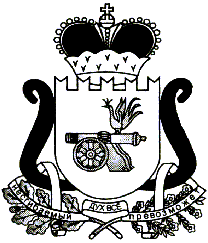 АДМИНИСТРАЦИЯ   МУНИЦИПАЛЬНОГО ОБРАЗОВАНИЯ«ЕЛЬНИНСКИЙ  РАЙОН» СМОЛЕНСКОЙ ОБЛАСТИП О С Т А Н О В Л Е Н И Е (Проект)от  _____________2024  № ______г. ЕльняО внесении изменений в постановление Администрации муниципального образования «Ельнинский район» Смоленской области от 15.10.2021 № 613Руководствуясь Федеральным законом от 22.11.1995 № 171-ФЗ «О государственном регулировании производства и оборота этилового спирта, алкогольной и спиртосодержащей продукции и об ограничении потребления алкогольной продукции», постановлением Правительства Российской Федерации от 23.12.2020 № 2220 «Об утверждении Правил определения органами местного самоуправления границ прилегающих территорий, на которых не допускается розничная продажа алкогольной продукции и розничная продажа алкогольной продукции при оказании услуг общественного питания», постановлением Администрации Смоленской области от 30.04.2021 года № 288 «Об определении мест нахождения источников повышенной опасности, в которых не допускаются розничная продажа алкогольной продукции и розничная продажа алкогольной продукции при оказании услуг общественного питания» и на основании протокола проведения общественных обсуждений проекта муниципального правового акта «Об определении границ, прилегающих к организациям и объектам территорий, на которых не допускается розничная продажа алкогольной продукции» от 20.09.2021г., Администрация муниципального образования «Ельнинский район» Смоленской областип о с т а н о в л я е т:1.Внести в постановление Администрации муниципального образования «Ельнинский район» Смоленской области от 15.10.2021 №613 «Об определении границ прилегающих к организациям территорий, на которых не допускается розничная продажа алкогольной продукции» следующие изменения:1.1 Пункт 3 постановления Администрации муниципального образования «Ельнинский район» Смоленской области от 15.10.2021 №613 «Об определении границ прилегающих к организациям территорий, на которых не допускается розничная продажа алкогольной продукции» изложить в новой редакции:«3. Определить границы прилегающих территорий к многоквартирным домам, на которых не допускается розничная продажа алкогольной продукции при оказании услуг общественного питания в объектах общественного питания, имеющих зал обслуживания посетителей общей площадью менее 50 квадратных метров, в размере 30 метров от ближайшей точки здания многоквартирного дома до объекта общественного питания, осуществляющего розничную продажу алкогольной продукции.Размер границ прилегающих территорий к многоквартирным домам определяется по кратчайшему расстоянию в метрах, по радиусу от ближайшей точки здания многоквартирного дома до входа для посетителей в здание объекта общественного питания, осуществляющего розничную продажу алкогольной продукции, по прямой линии без учета рельефа территории и искусственных преград.»2. Разместить настоящее постановление на официальном сайте Администрации муниципального образования «Ельнинский район» Смоленской области и опубликовать настоящее постановление в районной газете «Знамя».3. Контроль за исполнением настоящего постановления возложить на заместителя Главы муниципального образования «Ельнинский район» Смоленской области С.В. Кизунову.Глава муниципального образования «Ельнинский район» Смоленской области 				Н.Д. Мищенков